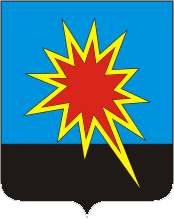 КЕМЕРОВСКАЯ ОБЛАСТЬКАЛТАНСКИЙ ГОРОДСКОЙ ОКРУГАДМИНИСТРАЦИЯ КАЛТАНСКОГО ГОРОДСКОГО ОКРУГАПОСТАНОВЛЕНИЕот 20.04.2018 г.        № 83-пО внесении изменений в постановление администрации Калтанского городского округа от 31.03.2014 г. № 108-п «Об утверждении Положения об оплате труда работников Муниципального казенного учреждения «Управление муниципальным имуществом Калтанского  городского округа»	В соответствии с постановлением Коллегии Администрации Кемеровской области от 15.03.2018  №90 «Об увеличении фондов оплаты труда некоторых категорий государственных учреждений Кемеровской области», распоряжением администрации Калтанского городского округа от 16.03.2018 №361-р «Об увеличении фондов оплаты труда некоторых работников муниципальных учреждений Калтанского городского округа»,в целях приведения в соответствие «Положения об оплате труда работников Муниципального казенного учреждения «Управление муниципальным имуществом Калтанского городского округа», утвержденного постановлением администрации Калтанского городского округа от 31.03.2014  № 108-п:1. Внести изменения в Приложение №1 к Положению «Об оплате труда работников Муниципального казенного учреждения «Управление муниципальным имуществом Калтанского городского округа (Приложение №1). 2. Постановление вступает в силу с момента подписания и  распространяется на правоотношения, возникшие с 01.03.2018г.  3. Начальнику отдела организационной и кадровой работы администрации Калтанского городского округа (Т. А. Верещагина) обеспечить размещение  постановления на сайте администрации Калтанского городского округа.        4. Контроль за исполнением настоящего постановления возложить на  заместителя  главы Калтанского городского округа по экономике Горшкову А.И.Глава  Калтанскогогородского округа                                                                         И. Ф. Голдинов	Приложение №1 к Постановлению администрацииКалтанского городского округа от 20.04.2018г. № 83-пСогласовано: Заместитель главы Калтанского	А.И. Горшкова городского округа по экономикеп/пНаименование должностейОклад по ПКГ, рублейРазмер повышающего коэффициента к окладу (должностному окладу)Оклад (должностной оклад), рублейПрофессиональная квалификационная группа третьего уровня3510Второй квалификационный уровеньВторой квалификационный уровеньГлавный специалист2,07 022Профессиональная квалификационная группа четвертого уровня4051первый квалификационный уровеньпервый квалификационный уровеньНачальник отдела2,610 533